BiedronkiLISTOPAD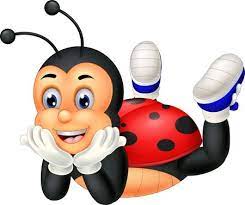 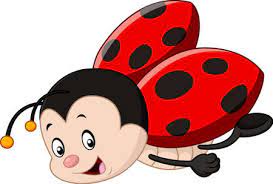 Tematy zajęć edukacyjnych:Tydzień I. Mała i duża ojczyznapoznanie pojęć: mapa, Polska, poszerzanie słownika czynnego o pojęcia związane z Polską, rozwijanie wrażliwościwysłuchiwanie rymów w wierszu, doskonalenie słuchu fonematycznego, rozwijanie sprawności ruchowej i manualnej, rozwijanie samodzielnościposzerzanie wiedzy o wyglądzie miast, poznanie niektórych liczebników porządkowych, rozwijanie umiejętności prowadzenia eksperymentów, dbałość o bezpieczeństwo swoje 
i innych, rozwijanie odpowiedzialnościpoznanie nowej piosenki, odróżnianie krajobrazu miasta i wsi, rozwijanie pamięci słuchowej i słuchu muzycznego, rozwijanie samodzielności i odpowiedzialnościrozpoznawanie i nazywanie niektórych symboli narodowych, rozwijanie sprawności manualnej, rozwijanie wrażliwości sensorycznej, różnicowania faktur dotykiem, doskonalenie współpracy, rozwijanie umiejętności rozumienia sygnałów werbalnych i symboliTydzień II. W świecie wyobraźniwprowadzenie pojęcia wyobraźnia, doskonalenie umiejętności wyrażania swoich myśli gestem, rozwijanie wrażliwości zapachowej, nauka relaksacji, kształtowanie wrażliwości, kształtowanie umiejętności odróżniania fikcji od rzeczywistościposzerzanie słownika czynnego, rozwijanie świadomości fonologicznej i słuchu fonematycznego, odróżnianie fikcji od rzeczywistościrozumienie pojęcia marzenie, rozwijanie umiejętności przeliczania, świadomości fonologicznej, słownika czynnego, rozwijanie wyobraźni, rozwijanie umiejętności współpracypoznanie różnych sposobów ekspresji muzycznej, rozwijanie wrażliwości muzycznej i słuchu muzycznego, ćwiczenie orientacji w przestrzeni, różnicowanie poruszania się w małej 
i dużej przestrzeni, zabawa różnymi brzmieniami, różnicowanie akompaniamentu ciągłego i efektów dźwiękowych, doskonalenie współpracyrozpoznawanie i nazywanie niektórych zapachów, rozwijanie wrażliwości sensorycznej, poszerzanie słownictwa.Tydzień III. Przygotowania do zimyposzerzanie wiedzy na temat ptaków i ich nawyków żywieniowych, rozwijanie umiejętności słuchania ze zrozumieniem, rozwijanie mowy komunikatywnej, rozwijanie motoryki dużej i małej oraz koordynacji wzrokowo-ruchowej, wdrażanie do bycia odpowiedzialnym za przyrodę, budzenie chęci niesienia pomocy ptakom w czasie zimypoznanie podstawowych wiadomości na temat niedźwiedzia, rozwijanie umiejętności podziału wyrazów na sylaby, rozwijanie mowy poprzez ćwiczenia mięśni narządów artykulacyjnych, kształtowanie sprawności manualnej, integrowanie grupy, niwelowanie strachu przed udziałem w zabawieposzerzanie wiedzy na temat ptaków, kształtowanie umiejętności określania położenia różnych przedmiotów w przestrzeni, wzmacnianie wiary we własne możliwościpoznanie wybranej piosenki z repertuaru dziecięcego, kształcenie słuchu i pamięci muzycznej, rozwijanie tężyzny fizycznej, zachęcanie do dokładnego wykonywania wszystkich ćwiczeń i zadańpoznanie jeża i jego przygotowań do snu zimowego, utrwalenie wiadomości na temat wiewiórki i niedźwiedzia, rozwijanie sprawności manualnej, kształcenie zmysłów, rozwijanie umiejętności logicznego myślenia, wdrażanie do zgodnego działania z innymi w zabawieTydzień IV. Nasze ciałopoznanie części ciała, kształtowanie umiejętności rozpoznawania i nazywania emocji, rozwijanie tężyzny fizycznej, zachęcanie do uważnego obserwowania swojego ciałautrwalanie nazw części ciała, poznanie dotyku jako narzędzia badania właściwości przedmiotów, rozwijanie słuchu fonematycznego, doskonalenie umiejętności słuchania ze zrozumieniem, rozwijanie motoryki małej, rozwijanie zmysłu dotyku, integrowanie grupyposzerzanie wiedzy na temat przedmiotów do utrzymania czystości, rozwijanie umiejętności klasyfikacji według koloru, kształtowanie umiejętności odwzorowywania, rozwijanie umiejętności słuchania, kształtowanie nawyku mycia rąkpoznanie nazw różnych aktywności fizycznych, kształcenie słuchu i pamięci muzycznej, rozwijanie tężyzny fizycznej, nabieranie wiary we własne umiejętności muzycznepoznanie wybranych zasad zdrowego odżywiania, kształcenie umiejętności wielozmysłowego poznawania różnych artykułów, rozwijanie motoryki małej, zachęcanie do odkrywania nowych smaków                                                                 Wychowawczyni grupy. Bożena Beszczyńska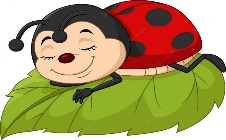 